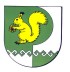 от   10  ноября 2022 г. № 719О внесении изменений в Перечень должностей муниципальной службы Моркинского муниципального района, при назначении на которые граждане и при замещении которых муниципальные служащие Администрации Моркинского муниципального района, обязаны представлять сведения о своих доходах, расходах, об имуществе и обязательствах имущественного характера, а также сведения о доходах, расходах, об имуществе и обязательствах имущественного характера своих супруги (супруга) и несовершеннолетних детейВ соответствии с Федеральным законом от 25 декабря 2008 года № 273-ФЗ «О противодействии коррупции» и Федеральным законом от 3 декабря 2012 года № 230-ФЗ «О контроле за соответствием расходов лиц, замещающих государственные должности, и иных лиц их доходам» Администрация Моркинского муниципального района постановляет:1. Внести в Перечень должностей муниципальной службы Моркинского муниципального района, при назначении на которые граждане и при замещении которых муниципальные служащие Администрации Моркинского муниципального района, обязаны представлять сведения о своих доходах, расходах, об имуществе и обязательствах имущественного характера, а также сведения о доходах, расходах, об имуществе и обязательствах имущественного характера своих супруги (супруга)              и несовершеннолетних детей (далее – Перечень), утвержденный постановлением Администрации Моркинского муниципального района от 01 июля 2022 г. № 419, следующие изменения:1.1. строку «Организационно-правовой отдел» исключить;1.2. дополнить Перечень следующими строками:«Отдел по правовым вопросам, муниципальной службе и кадрам:- руководитель отдела- консультантОтдел по организационным вопросам и информационной безопасности:- руководитель отдела».2. Разместить настоящее постановление на официальном интернет-портале Республики Марий Эл.         И.о. главы Администрации Моркинского муниципального района                                                   Г.ХуснутдиновМОРКО МУНИЦИПАЛЬНЫЙ РАЙОН  АДМИНИСТРАЦИЙПУНЧАЛАДМИНИСТРАЦИЯМОРКИНСКОГО МУНИЦИПАЛЬНОГО  РАЙОНАПОСТАНОВЛЕНИЕ